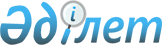 О внесении изменений и дополнения в решение от 21 декабря 2011 года N 45/296-IV "О бюджете города Семей на 2012-2014 годы"
					
			Утративший силу
			
			
		
					Решение маслихата города Семей Восточно-Казахстанской области от 06 февраля 2012 года N 2/13-V. Зарегистрировано Управлением юстиции города Семей Департамента юстиции Восточно-Казахстанской области 16 февраля 2012 года за N 5-2-155. Прекращено действие по истечении срока, на который решение было принято - (письмо аппарата маслихата города Семей Восточно-Казахстанской области от 04 января 2013 года N 01-26/02)

      Сноска. Прекращено действие по истечении срока, на который решение было принято - (письмо аппарата маслихата города Семей Восточно-Казахстанской области от 04.01.2013 N 01-26/02).

      

      В соответствии с подпунктами 4) и 5) пункта 2 статьи 106 и статьей 109 Бюджетного кодекса Республики Казахстан от 4 декабря 2008 года, подпунктом 1) пункта 1 статьи 6 Закона Республики Казахстан от 23 января 2001 года «О местном государственном управлении и самоуправлении в Республике Казахстан», решением Восточно-Казахстанского областного маслихата от 25 января 2012 года № 2/10-V «О внесении изменений в решение от 8 декабря 2011 года № 34/397-IV «Об областном бюджете на 2012-2014 годы» (зарегистрировано в Реестре государственной регистрации нормативных правовых актов от 27 января 2012 года № 2567) маслихат города Семей РЕШИЛ:



      1. Внести в решение от 21 декабря 2011 года № 45/296-IV «О бюджете города Семей на 2012-2014 годы» (зарегистрировано в Реестре государственной регистрации нормативных правовых актов от 29 декабря 2011 года № 5-2-151, опубликовано в газетах «Семей таңы» и «Вести Семей» от 3 января 2012 года № 1), следующие изменения и дополнение:



      1) пункт 1:

      подпункт 1) изложить в следующей редакции:

      «доходы – 19 952 650,0 тысяч тенге:

      налоговые поступления – 9 728 689,0 тысяч тенге;

      неналоговые поступления – 60 026,0 тысяч тенге;

      поступления от продажи основного капитала – 355 370,0 тысяч тенге;

      поступления трансфертов – 9 808 565,0 тысяч тенге»;

      подпункт 2) изложить в следующей редакции:

      «затраты – 20 374 897,8 тысяч тенге»;

      подпункт 3) изложить в следующей редакции:

      «чистое бюджетное кредитование – 210 726,0 тысяч тенге;

      бюджетные кредиты – 212 135,0 тысяч тенге;

      погашение бюджетных кредитов – 1 409,0 тысяч тенге»;

      подпункт 4) изложить в следующей редакции:

      «сальдо по операциям с финансовыми активами – 0 тысяч тенге;

      приобретение финансовых активов – 0 тысяч тенге;

      поступления от продажи финансовых активов государства – 0 тысяч тенге»;

      подпункт 5) изложить в следующей редакции:

      «дефицит (профицит) бюджета – (-)632 973,8 тысяч тенге»;

      подпункт 6) изложить в следующей редакции:

      «финансирование дефицита (использование профицита) бюджета –  632 973,8 тысяч тенге:

      поступление займов – 712 135,0 тысяч тенге;

      погашение займов – 228 409,0 тысяч тенге;

      используемые остатки бюджетных средств – 149 247,8 тысяч тенге»;



      2) пункт 2 изложить в следующей редакции:

      «Резерв местного исполнительного органа района (города областного значения) – 110 890,0 тысяч тенге»;



      3) в пункте 10-1:

      дополнить абзацем третьим в следующей редакции:

      «на строительство хоккейного модуля в городе – 165 000,0 тысяч тенге»;



      4) приложение 1 изложить в новой редакции, согласно приложению.



      2. Настоящее решение вводится в действие с 1 января 2012 года.

      

      

      Председатель сессии

      городского маслихата                          А. Кудайбергенов

      

      Секретарь городского маслихата                     Ж. Елюбаев

      Приложение

      к решению № 2/13-V

      от 6 февраля 2012 года 

      Бюджет города Семей на 2012 год     

      

      Секретарь городского маслихата                       Ж. Елюбаев
					© 2012. РГП на ПХВ «Институт законодательства и правовой информации Республики Казахстан» Министерства юстиции Республики Казахстан
				Кате

горияКлассПод

классНаименованиеСумма

(тысяч тенге)12345I. Доходы19 952 650,01Налоговые поступления9 728 689,001Подоходный налог4 461 423,02Индивидуальный подоходный налог4 461 423,003Социальный налог3 303 917,01Социальный налог3 303 917,004Налоги на собственность1 483 654,01Налоги на имущество759 561,03Земельный налог200 284,04Налог на транспортные средства521 412,05Единый земельный налог2 397,005Внутренние налоги на товары, работы и услуги397 853,02Акцизы63 178,03Поступления за использование природных и других ресурсов119 810,04Сборы за ведение предпринимательской и профессиональной деятельности168 412,05Налог на игорный бизнес46 453,008Обязательные платежи, взимаемые за совершение юридически значимых действий и (или) выдачу документов уполномоченными на то государственными органами или должностными лицами81 842,01Государственная пошлина81 842,02Неналоговые поступления 60 026,001Доходы от государственной собственности27 590,01Поступления части чистого дохода государственных предприятий935,05Доходы от аренды имущества, находящегося в государственной собственности26 655,004Штрафы, пени, санкции, взыскания, налагаемые государственными учреждениями, финансируемыми из государственного бюджета, а также содержащимися и финансируемыми из бюджета (сметы расходов) Национального Банка Республики Казахстан4 402,01Штрафы, пени, санкции, взыскания, налагаемые государственными учреждениями, финансируемыми из государственного бюджета, а также содержащимися и финансируемыми из бюджета (сметы расходов) Национального Банка Республики Казахстан, за исключением поступлений от организаций нефтяного сектора4 402,006Прочие неналоговые поступления28 034,01Прочие неналоговые поступления28 034,03Поступления от продажи основного капитала355 370,001Продажа государственного имущества, закрепленного за государственными учреждениями194 345,01Продажа государственного имущества, закрепленного за государственными учреждениями194 345,003Продажа земли и нематериальных активов161 025,01Продажа земли150 656,02Продажа  нематериальных активов10 369,04Поступления  трансфертов9 808 565,002Трансферты из вышестоящих органов государственного управления9 808 565,02Трансферты из областного бюджета9 808 565,0Функ

цио

наль

ная

группаФунк

цио

наль

ная

под

группаАдми

нис

тра

торПрог

раммаНаименование расходовСумма

(тысяч тенге)123456II. Затраты20 374 897,801Государственные услуги общего характера520 305,0011Представительные, исполнительные и другие органы, выполняющие общие функции  государственного управления401 504,0011112Аппарат маслихата района (города областного значения)18 617,0011112001Услуги по обеспечению деятельности маслихата района (города областного значения)17 967,0011112002Создание информационных систем650,0011122Аппарат акима района (города областного значения)271 060,0011122001Услуги по обеспечению деятельности акима района (города областного значения)193 511,0011122002Создание информационных систем1 010,0011122003Капитальные расходы государственного органа76 539,0011123Аппарат акима района в городе, города районного значения, поселка, аула (села), аульного (сельского) округа111 827,0011123001Услуги по обеспечению деятельности акима района в городе, города районного значения, поселка, аула (села), аульного (сельского) округа111 827,0012Финансовая  деятельность39 856,0012459Отдел экономики и финансов района (города областного значения)39 856,0012459003Проведение оценки имущества в целях налогообложения2 320,0012459004Организация работы по выдаче разовых талонов и обеспечение полноты сбора сумм от реализации разовых талонов36 108,0012459010Приватизация, управление коммунальным имуществом, постприватизационная деятельность и регулирование споров, связанных с этим1 150,0012459011Учет, хранение, оценка и реализация имущества, поступившего в коммунальную собственность278,0019Прочие государственные услуги общего характера78 945,0019459Отдел экономики и финансов района (города областного значения)78 945,0019459001Услуги по реализации государственной политики в области формирования и развития экономической политики, государственного планирования, исполнения бюджета и управления коммунальной собственностью района (города областного значения)74 440,0019459015Капитальные расходы государственного органа4 505,002Оборона45 337,0021Военные нужды36 667,0021122Аппарат акима района (города областного значения)36 667,0021122005Мероприятия в рамках исполнения всеобщей воинской обязанности36 667,0022Организация работы по чрезвычайным ситуациям8 670,0022122Аппарат акима района (города областного значения)8 670,0022122007Мероприятия по профилактике и тушению степных пожаров районного (городского) масштаба, а также пожаров в населенных пунктах, в которых не созданы органы государственной противопожарной службы8 670,003Общественный порядок, безопасность, правовая, судебная, уголовно-исполнительная деятельность44 788,0031Правоохранительная деятельность44 788,0031458Отдел жилищно-коммунального хозяйства, пассажирского транспорта и автомобильных дорог района (города областного значения)34 788,0031458021Обеспечение безопасности дорожного движения в населенных пунктах34 788,0031467Отдел строительства района (города областного значения)10 000,0031467066Строительство объектов общественного порядка и безопасности10 000,004Образование7 365 925,0041Дошкольное воспитание и обучение741 278,0041464Отдел образования района (города областного значения)741 278,0041464009Обеспечение дошкольного воспитания и обучения734 217,0041464021Увеличение размера доплаты за квалификационную категорию  воспитателям дошкольных организаций образования за счет трансфертов из республиканского бюджета7 061,0042Начальное, основное среднее и общее среднее образование6 167 380,0042464Отдел образования района (города областного значения)6 167 380,0042464003Общеобразовательное обучение5 641 852,0042464006Дополнительное образование для детей354 774,0042464063Повышение оплаты труда учителям, прошедшим повышение квалификации по учебным программам АОО «Назарбаев интеллектуальные школы» за счет трансфертов из республиканского бюджета7 065,0042464064Увеличение размера доплаты за квалификационную категорию учителям школ за счет трансфертов из республиканского бюджета163 689,0044Техническое и профессиональное, послесреднее образование108 327,0044464Отдел образования района (города областного значения)108 327,0044464018Организация профессионального обучения108 327,0049Прочие услуги в области образования348 940,0049464Отдел образования района (города областного значения)222 020,0049464001Услуги по реализации государственной политики на местном уровне в области образования26 036,0049464004Информатизация системы образования в государственных учреждениях образования района (города областного значения)13 723,0049464005Приобретение и доставка учебников, учебно-методических комплексов для государственных учреждений образования района (города областного значения)54 008,0049464007Проведение школьных олимпиад, внешкольных мероприятий и конкурсов районного (городского) масштаба8 620,0049464012Капитальные расходы государственного органа3 555,0049464015Ежемесячные выплаты денежных средств опекунам (попечителям) на содержание ребенка-сироты (детей-сирот), и ребенка (детей), оставшегося без попечения родителей за счет трансфертов из республиканского бюджета62 318,0049464020Обеспечение оборудованием, программным обеспечением детей-инвалидов, обучающихся  на дому за счет трансфертов из республиканского бюджета53 760,0049467Отдел строительства района (города областного значения)126 920,0049467037Строительство и реконструкция объектов образования126 920,006Социальная помощь и социальное обеспечение1 291 188,0062Социальная помощь1 186 801,0062451Отдел занятости и социальных программ района (города областного значения)1 186 801,0062451002Программа занятости314 204,0062451004Оказание социальной помощи на приобретение  топлива специалистам здравоохранения, образования, социального обеспечения, культуры и спорта в сельской местности в соответствии с законодательством Республики Казахстан7 802,0062451005Государственная адресная социальная помощь101 315,0006Оказание жилищной помощи56 715,0062451007Социальная помощь отдельным категориям нуждающихся граждан по решениям местных представительных органов276 013,0062451010Материальное обеспечение детей-инвалидов, воспитывающихся и обучающихся на дому48 859,0062451013Социальная адаптация лиц, не имеющих определенного местожительства73 257,0062451014Оказание социальной помощи нуждающимся гражданам на дому69 453,0062451015Территориальные центры социального обслуживания пенсионеров и инвалидов127 830,0062451016Государственные пособия на детей до 18 лет30 010,0062451017Обеспечение нуждающихся инвалидов обязательными гигиеническими средствами и предоставление услуг специалистами жестового языка, индивидуальными помощниками в соответствии с индивидуальной программой реабилитации инвалида32 805,0062451023Обеспечение деятельности центров занятости населения48 538,0069Прочие услуги в области социальной помощи и социального обеспечения104 387,0069451Отдел занятости и социальных программ района (города областного значения)104 387,0069451001Услуги по реализации государственной политики на местном уровне в области обеспечения занятости и реализации социальных программ для населения99 296,0069451011Оплата услуг по зачислению, выплате и доставке пособий и других социальных выплат4 001,0069451012Создание информационных систем1 090,007Жилищно-коммунальное хозяйство2 559 468,8071Жилищное хозяйство1 811 581,8071458Отдел жилищно-коммунального хозяйства, пассажирского транспорта и автомобильных дорог района (города областного значения)6 089,0071458003Организация сохранения государственного жилищного фонда1 089,0071458031Изготовление технических паспортов на объекты кондоминиумов5 000,0071467Отдел строительства района (города областного значения)1 791 488,8071467003Проектирование, строительство и (или) приобретение жилья государственного коммунального жилищного фонда142 100,0071467004Проектирование, развитие, обустройство и (или) приобретение инженерно-коммуникационной инфраструктуры835 991,0071467019Строительство жилья512 985,0071467022Строительство и (или) приобретение жилья и развитие инженерно-коммуникационной инфраструктуры в рамках Программы занятости 2020300 412,8071479Отдел жилищной инспекции района (города областного значения)14 004,0071479001Услуги по реализации государственной политики на местном уровне в области жилищного фонда8 174,0071479005Капитальные расходы государственного органа5 830,0072Коммунальное хозяйство187 256,0072123Аппарат акима района в городе, города районного значения, поселка, аула (села), аульного (сельского) округа549,0072123014Организация водоснабжения населенных пунктов549,0072458Отдел жилищно-коммунального хозяйства, пассажирского транспорта и автомобильных дорог района (города областного значения)38 028,0072458012Функционирование системы водоснабжения и водоотведения38 028,0072467Отдел строительства района (города областного значения)148 679,0072467005Развитие коммунального хозяйства140 179,0072467006Развитие системы водоснабжения и водоотведения8 500,0073Благоустройство населенных пунктов560 631,0073123Аппарат акима района в городе, города районного значения, поселка, аула (села), аульного (сельского) округа32 528,0073123009Обеспечение санитарии населенных пунктов100,0073123011Благоустройство и озеленение населенных пунктов32 428,0073458Отдел жилищно-коммунального хозяйства, пассажирского транспорта и автомобильных дорог района (города областного значения)528 103,0073458015Освещение улиц в населенных пунктах185 433,0073458016Обеспечение санитарии населенных пунктов47 980,0073458017Содержание мест захоронений и захоронение безродных7 912,0073458018Благоустройство и озеленение населенных пунктов286 778,008Культура, спорт, туризм и информационное пространство762 555,0081Деятельность в области культуры178 448,0081455Отдел культуры и развития языков района (города областного значения)178 448,0081455003Поддержка культурно-досуговой работы178 448,0082Спорт328 469,0082465Отдел физической культуры и спорта района (города областного значения)53 469,0082465005Развитие массового спорта и национальных видов спорта 2 637,0082465006Проведение спортивных соревнований на районном (города областного значения) уровне23 849,0082465007Подготовка и участие членов  сборных команд района (города областного значения) по различным видам спорта на областных спортивных соревнованиях26 983,0082467Отдел строительства района (города областного значения)275 000,0082467008Развитие объектов спорта и туризма 275 000,0083Информационное пространство182 834,0083455Отдел культуры и развития языков района (города областного значения)95 993,0083455006Функционирование районных (городских) библиотек91 874,0083455007Развитие государственного языка и других языков народа Казахстана4 119,0083456Отдел внутренней политики района (города областного значения)86 841,0083456002Услуги по проведению государственной информационной политики через газеты и журналы39 601,0083456005Услуги по проведению государственной информационной политики через телерадиовещание47 240,0089Прочие услуги по организации культуры, спорта, туризма  и информационного пространства72 804,0089455Отдел культуры и развития языков района (города областного значения)17 845,0089455001Услуги по реализации государственной политики на местном уровне в области развития языков и культуры17 845,0089456Отдел внутренней политики района (города областного значения)43 073,0089456001Услуги по реализации государственной политики на местном уровне в области информации, укрепления государственности и формирования социального оптимизма граждан27 566,0089456003Реализация мероприятий в сфере молодежной политики15 507,0089465Отдел физической культуры и спорта района (города областного значения)11 886,0089465001Услуги по реализации государственной политики на местном уровне  в сфере физической культуры и спорта11 886,009Топливно-энергетический комплекс и недропользование6 099 771,0099Прочие услуги в области топливно-энергетического комплекса и недропользования6 099 771,0099467Отдел строительства района (города областного значения)6 099 771,0099467009Развитие теплоэнергетической системы6 099 771,010Сельское, водное, лесное, рыбное хозяйство, особо охраняемые природные территории, охрана окружающей среды и животного мира, земельные отношения125 623,0101Сельское хозяйство41 727,0101459Отдел экономики и финансов района (города областного значения)2 133,0101459099Реализация мер по оказанию социальной поддержки специалистов2 133,0101474Отдел сельского хозяйства и ветеринарии района (города областного значения)39 594,0101474001Услуги по реализации государственной политики на местном уровне в сфере сельского хозяйства и ветеринарии32 524,0101474003Капитальные расходы государственного органа7 070,0106Земельные отношения38 525,0106463Отдел земельных отношений района (города областного значения)38 525,0106463001Услуги по реализации государственной политики в области регулирования земельных отношений на территории района (города областного значения)38 525,0109Прочие услуги в области сельского, водного, лесного, рыбного  хозяйства, охраны окружающей среды и земельных отношений45 371,0109474Отдел сельского хозяйства и ветеринарии района (города областного значения)45 371,0109474013Проведение противоэпизоотических мероприятий45 371,011Промышленность, архитектурная, градостроительная и строительная деятельность83 877,0112Архитектурная, градостроительная и строительная деятельность83 877,0112467Отдел строительства района (города областного значения)25 133,0112467001Услуги по реализации государственной политики на местном уровне в области строительства25 133,0112468Отдел архитектуры и градостроительства района (города областного значения)58 744,0112468001Услуги по реализации государственной политики  в области  архитектуры и градостроительства на местном уровне15 744,0112468003Разработка схем градостроительного развития территории района и генеральных планов населенных пунктов43 000,012Транспорт и коммуникации1 075 509,0121Автомобильный транспорт1 075 509,0121458Отдел жилищно-коммунального хозяйства, пассажирского транспорта и автомобильных дорог района (города областного значения)1 075 509,0121458022Развитие транспортной инфраструктуры6 600,0121458023Обеспечение функционирования автомобильных дорог1 068 909,013Прочие283 409,0133Поддержка предпринимательской деятельности и защита конкуренции22 957,0133469Отдел предпринимательства района (города областного значения)22 957,0133469001Услуги по реализации государственной политики на местном уровне в области развития предпринимательства и промышленности22 957,0139Прочие260 452,0123Аппарат акима района в городе, города районного значения, поселка, аула (села), аульного (сельского) округа2 904,0040Реализация мероприятий для решения вопросов обустройства аульных (сельских) округов в реализацию мер по содействию экономическому развитию регионов  в рамках Программы «Развитие регионов» за счет целевых трансфертов из республиканского бюджета2 904,0139458Отдел жилищно-коммунального хозяйства, пассажирского транспорта и автомобильных дорог района (города областного значения)140 778,0139458001Услуги по реализации государственной политики на местном уровне в области жилищно-коммунального хозяйства, пассажирского транспорта и автомобильных дорог65 193,0139458013Капитальные расходы государственного органа75 585,0139459Отдел экономики и финансов района (города областного значения)116 770,0139459008Разработка технико-экономического обоснования местных бюджетных инвестиционных проектов и концессионных проектов и проведение его экспертизы5 880,0139459012Резерв местного исполнительного органа района (города областного значения)110 890,014Обслуживание долга26,0141Обслуживание долга26,0141459Отдел экономики и финансов района (города областного значения)26,0141459021Обслуживание долга местных исполнительных органов по выплате вознаграждений и иных платежей по займам из областного бюджета26,015Трансферты117 116,0151Трансферты117 116,0151459Отдел экономики и финансов района (города областного значения)117 116,0151459024Целевые текущие трансферты в вышестоящие бюджеты в связи с передачей функций государственных органов из нижестоящего уровня государственного управления в вышестоящий117 116,0III. Чистое бюджетное кредитование210 726,0Бюджетные кредиты212 135,010Сельское, водное, лесное, рыбное хозяйство, особо охраняемые природные территории, охрана окружающей среды и животного мира, земельные отношения12 135,01Сельское хозяйство12 135,0459Отдел экономики и финансов района (города областного значения)12 135,0018Бюджетные кредиты для реализации мер социальной поддержки специалистов12 135,013Прочие200 000,0139Прочие200 000,0139458Отдел жилищно-коммунального хозяйства, пассажирского транспорта и автомобильных дорог района (города областного значения)200 000,0139458039Бюджетные кредиты на проведение ремонта общего имущества объектов кондоминиум200 000,0Погашение бюджетных кредитов1 409,0IV.  Сальдо по операциям с финансовыми активами0,0Приобретение финансовых активов0,0Поступления от продажи финансовых активов государства0,0V.  Дефицит (профицит) бюджета-632 973,8VI. Финансирование дефицита (использование профицита) бюджета632 973,8